Сценарий развлечения для детей раннего возраста «Праздник игрушек».Музыкальный руководитель Абдуллаева М.В.Июль 2023г.Цель: Вызвать у детей радостно-эмоциональное состояние от встречи с игрушками и чувство дружелюбия во время совместных игр и плясок.Задачи:- Побуждать детей подпевать знакомые, повторяющиеся слова в песнях и плясках, подстраиваясь к голосу педагога.- Развивать ловкость, точность, координацию движений в пляске с погремушками.- Закреплять у детей умение узнавать и называть различные игрушки, поддерживать у малышей бодрое и радостное настроение от игры с ними.- Формировать элементарные плясовые навыки у малышей, расширять их двигательный опыт, развивать творческие навыки.- Развивать у детей художественно-эстетические чувства.Материал: Создание игровой обстановки «Городок игрушек» с использованием строительного материала, игрушек; корзинка с погремушками (на каждого ребёнка, мягкие игрушки для танца по количеству детей; игрушки Зайки, Кошки, Петрушки, Петушка.Предварительная работа: Проведение занятий с игровой мотивацией с использованием игрушек. Прослушивание и подпевание детьми отдельных повторяющихся слов в песне с целью воспитания эмоциональной отзывчивости на слова и музыку спокойного ласкового характера, формируя устойчивое слуховое внимание. Знакомство и разучивание «Танца с погремушками».Знакомство с погремушкой как музыкальным инструментом.Использование художественного слова: стихи А. Л. Барто «Игрушки»,   русские народные прибаутки, потешки (фольклор).Включение в занятия элементов импровизации посредством музыкально-ритмической деятельности. Ход развлечения:Под веселую музыку дети заходят в зал.Воспитатель: Ах, ребята, посмотрите, как украшен нынче зал! Всюду музыка, веселье, не иначе – карнавал! И игрушки все собрались, чтобы с нами поиграть, ой, смотрите, здесь Петрушка, что-то хочет нам сказать.(На ширме-домике появляется Петрушка).Петрушка: Здравствуйте, ребятишки, девчонки и мальчишки! Я старался, украшал зал, пригласил ваши любимые игрушки, давайте устроим для всех праздник! Воспитатель: Петрушка, хочешь, наши ребятки для тебя песенку споют, чтобы создать праздничное настроение! Петрушка соглашается. Дети исполняют песенку-потешку «Ладушки».После исполнения песенки из-за домика появляется «оживший» Петрушка – переодетый взрослый.Петрушка: Ах, какие вы молодцы, ребята, так хорошо песенку спели, что даже мои волшебные бубенчики на колпачке развеселились, зазвенели.Я весёлая игрушка, и люблю я погремушки.Много их со мной всегда, мы попляшем с вами? Да? (Ответы детей).Погремушечки берите и со мной плясать идите.Исполняется «Танец с погремушками» в записи.Петрушка: Да, ребята – хороши, поплясали от души! Посмотрите,Здесь живут мои друзья, и мои подружки.Встрече с вами, ребятишки, рады все игрушки:Кукла Маша и слонёнок, котик, ёжик, медвежонок.Всем игрушкам сейчас так приятно видеть вас.Вы, ребятки, посидите, да немножко отдохните.(Дети садятся на коврик перед большим экраном).О друзьях своих сейчас начинаю я рассказ:(Стихи А. Барто иллюстрируются на экране красочной презентацией)Спать пора! Уснул бычок, лёг в коробку на бочок.Сонный мишка лёг в кровать, только слон не хочет спать.Головой кивает слон, он слонихе шлёт поклон.(Читается еще несколько стихов). Петрушка: А сейчас, давайте возьмем игрушки и погуляем с ними, да потанцуем.Исполняется двигательно-ритмическое упражнение «Гуляем - пляшем».Петрушка: Какие молодцы! Посмотрите, я принес вам звонкие колокольчики, поиграем с ним? (Раздает колокольчики из коробочки).Исполняется «Танец с колокольчиками» (дети выполняют движения по показу воспитателя).Воспитатель: Петрушка, ты знаешь, какие наши детки ловкие и смелые, быстрые, умелые. Никого не поймать.Петрушка: А это мы сейчас посмотрим! (Хлопает в ладошки и приговаривает: «Догоню, догоню!»).Проводится игра «Догонялки с Петрушкой». Петрушка: Молодцы, постарались! И за ваши старания я хочу вас угостить!(Петрушка достает волшебную корзину с погремушками)Погремушки, погремушки, вы веселые игрушки.Позвените, погремите, в угощенье превратитесь!(Достает из корзины яблоки).Вот и угощение вам в награду!  До свидания!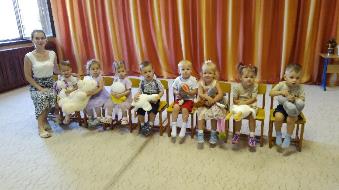 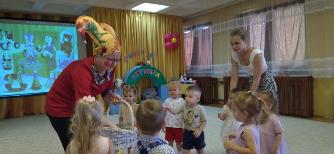 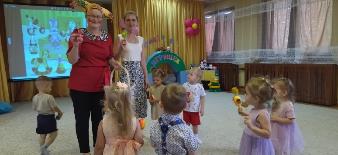 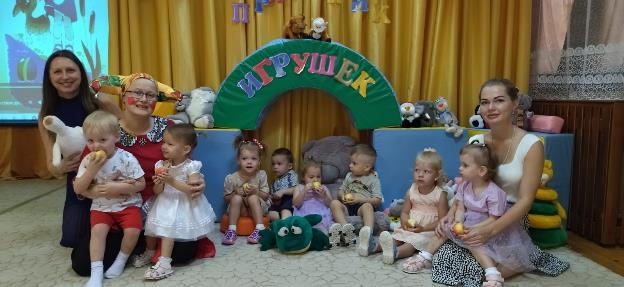 